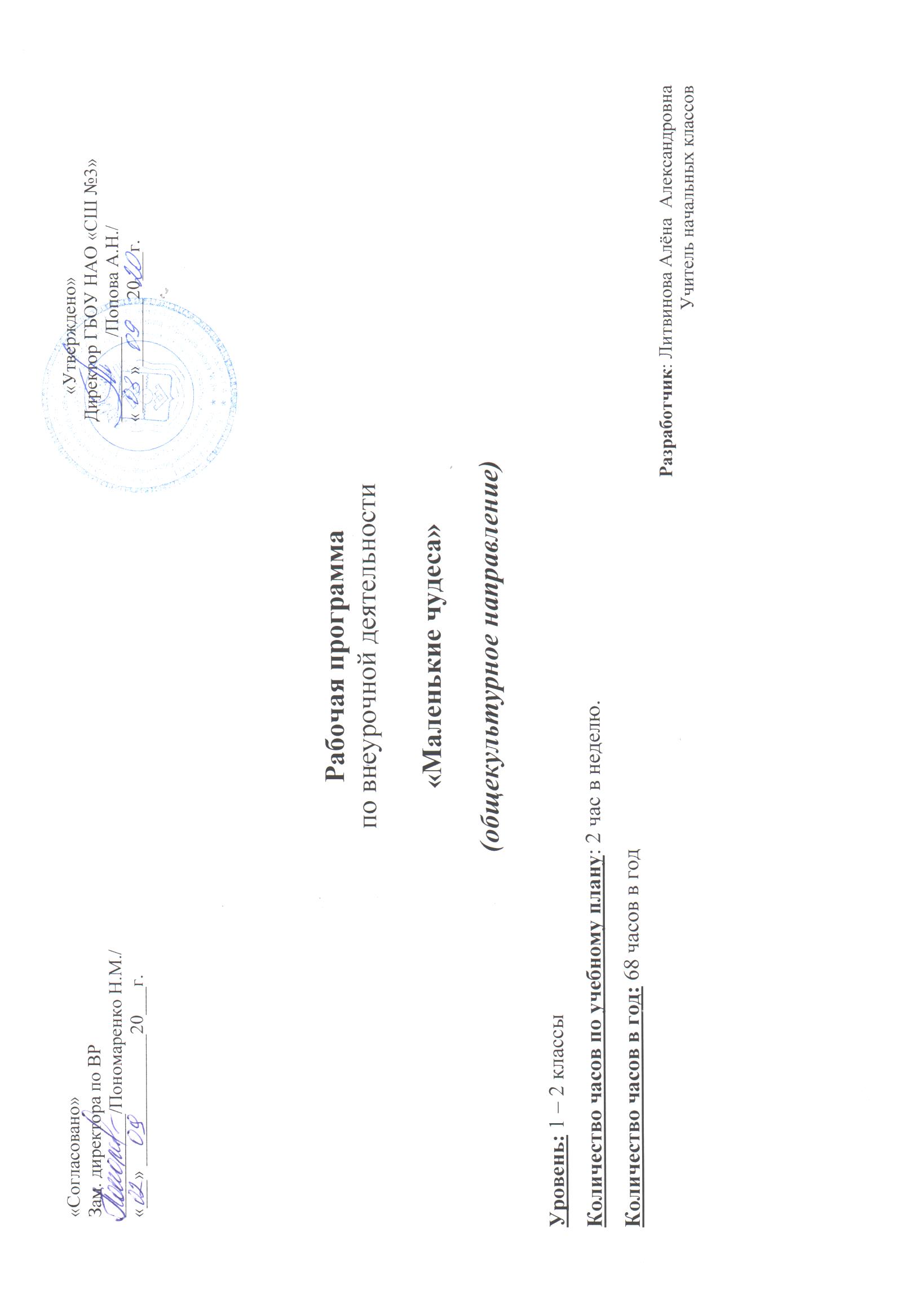 РАБОЧАЯ ПРОГРАММАкурса внеурочной деятельностив начальной школе«Волшебная клетка» Программу составила:учитель начальных классовТерентьева Л.А.2020гПояснительная записка        Чтобы ребенок успешно учился в школе, он должен свободно ориентироваться в пространстве и владеть основными пространственными понятиями. Пространственные представления необходимы для обучения ребенка счету, письму, рисованию, чтению и многим другим дисциплинам, которые основаны на установлении соотношений между предметами и явлениями, их последовательности, а значит, их пространственных возможностей. Расстановка точек, заголовки, названия упражнений, правильное оформление работы практически для всех младших школьников представляют сложный момент школьной жизни. Работа в тетради требует жесткой дисциплинированности. Формирование графического навыка как технической стороны письма во многом зависит от умения ориентироваться на листе бумаги. Это связано с тем, что формы букв определяются не только составом входящих в них элементов, но и их количеством, размером и расположением относительно рабочей строки. Следовательно, для того, чтобы ребенок приобрел графический навык, он должен сознательно усвоить зрительный образ буквы, ясно представлять себе, из каких элементов она состоит и в каких пространственно-количественных отношениях эти элементы объединены в каждой отдельной букве. Упражнения на развитие зрительного и пространственного восприятия помогают формированию и совершенствованию ориентировки на листе бумаги и навыка движения по нему руки.Цель программыРазвитие и совершенствование графомоторных навыков и формирование пространственной ориентировки в тетради у младших школьников.ЗадачиОбразовательные:Формирование пространственной ориентировки на листе бумаги, на листе в клетку.Совершенствование графомоторных навыков.Формирование интереса к занятиям.Развивающие:Развитие речи и обогащение словаря учащихся.Развитие самоконтроля.Развитие мелкой моторики и координации движений.Развитие психических процессов: произвольного внимания, памяти, мышления.Воспитательные:Воспитание культуры общения.Воспитание аккуратности и прилежности.Воспитание критичности к своей деятельности.Данная программа составлена с учётом психофизических особенностей и индивидуальных возможностей учащихся, и предполагает проведение занятий комбинированного типа, которые включают в себя выполнение графических диктантов на основе поэтапной устной инструкции и графических диктантов на основе поэтапной письменной инструкции.Режим занятий соответствует санитарно-эпидемиологическим требованиям и предусматривает на занятиях: смену видов деятельности, динамические паузы, упражнения здоровьесберегающего характера. Занятия проводятся в соответствии с календарно-тематическим планированием 1 раз в неделю. Продолжительность занятия – 40 минут. Срок реализации программы – 1 год.Каждое занятие включает в себя организационный момент, основную часть (теоретический и практический блоки) и итоговую часть. Игровая форма организационного момента обеспечивает психологическую готовность детей к восприятию материала.Особенности построения программыПрограмма внеурочной деятельности «Волшебные клеточки» решает определённые задачи по совершенствованию ориентировки в тетради, развитию графомоторных навыков младших школьников, а также развитию слухового и зрительного восприятия.Содержание программы направлено на формирование способности свободно распознавать понятия “верх”, “низ”, “право”, “лево”, “диагональ” и правильно ориентироваться в тетради. В конечном итоге дети не только научаются четко ориентироваться на листе бумаги, но и развивают мелкую моторику руки. Графические диктанты дополнены загадками, скороговорками, чистоговорками и пальчиковой гимнастикой. Данный вид упражнений не только развивает мелкую моторику и координацию движений руки, но и формируют пространственное мышление. В процессе усвоения навыка письма по клеточкам под диктовку младшие школьники становятся более усидчивыми, самостоятельными, уверенными в своих силах. Графические диктанты очень нравятся школьникам, поскольку присутствует сюрпризный момент – дети не знают заранее, какой рисунок должен получиться.Предполагаемые результаты реализации программы «Волшебные клеточки»Личностные результаты:Совершенствование умения слушать и понимать обращённую речь.Проговаривание последовательности действий.Формирование умения действовать по алгоритму и по памяти.Формирование умения включаться в творческую индивидуальную и групповую работу.Формирование осознанного, уважительного и доброжелательного отношения к другому человеку, его мнению; готовность и способность вести диалог с другими людьми и достигать в нём взаимопонимания.Предметные результаты:Ориентироваться в пространстве, в схеме собственного тела, тела другого человека.Ориентироваться на листе бумаги, на листе в клетку.Формулировать свою позицию в устной речи.Умение задавать вопросы для организации своей деятельности и сотрудничества.Использовать в практической деятельности сформированные графические навыки.Самостоятельно оценивать результат своей деятельности.ПринципыСодержание данной программы внеурочной деятельности подчиняется следующим принципам:Доступность и наглядность.Связь теории с практикой.Целенаправленность и последовательность (от простого к сложному).Преемственность (каждый этап базируется на сформированных навыках).Учёт возрастных и психофизических особенностей.Сочетание индивидуальных и коллективных форм деятельности.Включение учащихся в активную деятельность.Формы и методы работыФормы воспитательной работы:беседа;объяснение;творческие работы;дидактические игры;занятия с использованием ИКТ.Методы воспитания:методы организации деятельности и формирования опыта общественного поведения личности (словесные, наглядные, практические, проблемные, самостоятельные работы, работы под руководством педагога);методы стимулирования и мотивации деятельности и поведения личности (соревнование, познавательная игра, эмоциональное воздействие, поощрение и др.);методы контроля, самоконтроля (фронтальный и дифференцированный, текущий и итоговый).Календарно-тематическое планированиеI четверть (4 часа0)II четверть (7 часов)III четверть (10 часов)IV четверть (7 часов)МЕТОДИЧЕСКАЯ ЛИТЕРАТУРАВоробьёва Т. А., Крупенчук О. И. Логопедические упражнения. Артикуляционная гимнастика. – СПб.: Издательский Дом «Литера», 2010.Гвоздева Е., Плотникова Н. Волшебные лабиринты. – М.: Речь, 2011.Голубь В.Т. Графические диктанты.- ВАКО, 2009.Интернет-ресурс www.kindergenii.ru .Метлина Л.С. Математика в детском саду. М.: Просвещение, 1984.Моргачева И.Н. Ребенок в пространстве. Подготовка дошкольников с общим недоразвитием речи к обучению письму посредством развития пространственных представлений. Методическое пособие. – СПб.: «ДЕТСТВО-ПРЕСС», 2009.Павлова Т.А. Развитие пространственного ориентирования у дошкольников и младших школьников. – М:. Школьная пресса, 2004.Рахманова Е. М. 45 заданий для подготовки руки к письмуСунцова А.В., Курдюкова С.В. Изучаем пространство: лево-право, верх-низ, близко-далеко. – М.: Эксмо, 2010.Учимся, играя. Занимательная математика для малышей, в стихах. Кузнецова Е.В. – М.: ИРИАС, 2006. – 452 с. (Электронный вариант в формате А 4, 406).Количество часовКоличество часовКоличество часовКоличество часовКоличество часовIчетвертьIIчетвертьIIIчетвертьIVчетвертьКоличество часов в год479727ИТОГО: 28 часовИТОГО: 28 часовИТОГО: 28 часовИТОГО: 28 часовИТОГО: 28 часов№темачасыдатадата№темачасыпланфакт1.2.3.4.Беседа: «Что такое графический диктант?  Техника написания графического диктанта».«Заборчик» «Ключ» Письмо под диктовку. «Домик». Срисовывание с образца. «Собака». Письмо под диктовку.«Зонтик». Срисовывание с образца. «Зонтик». Письмо под диктовку.1 ч1 ч1 ч1 ч7.1014.1021.1027.10№темачасыдатадата№темачасыпланфакт1.2.3.4.5.6.7.«Змея». Срисовывание с образца.«Змея». Письмо под диктовку.«Зайчик». Срисовывание с образца.«Зайчик». Письмо под диктовку.«Слон». Срисовывание с образца.«Слон». Письмо под диктовку.«Белка». Срисовывание с образца.«Белка». Письмо под диктовку.«Ёжик». Срисовывание с образца.«Ёжик». Письмо под диктовку. «Страус». Срисовывание с образца.«Страус». Письмо под диктовку.«Ёлочка». Срисовывание с образца. Письмо под диктовку.1 ч1ч1 ч1 ч1 ч1 ч1 ч12.1119.1126.113.1210.1217.1224.12№темачасыдатадата№темачасыпланфакт1.2.3.4.5.6.7.8.9.«Уточка». Срисовывание с образца.«Уточка». Письмо под диктовку.«Индюк». Срисовывание с образца.«Индюк». Письмо под диктовку.«Медведь». Срисовывание с образца.«Медведь». Письмо под диктовку.«Лебедь». Срисовывание с образца.«Лебедь». Письмо под диктовку.«Бульдог». Срисовывание с образца.«Бульдог». Письмо под диктовку.«Цветок». Срисовывание с образца.«Цветок». Письмо под диктовку.«Кот». Срисовывание с образца.«Кот». Письмо под диктовку.«Кораблик». Срисовывание с образца.«Кораблик». Письмо под диктовку.«Олень». Срисовывание с образца.1 ч1ч1 ч1 ч1 ч1 ч1 ч1 ч1 ч14.0121.0128.0104.0211.0225.0204.03.11.0318.03№темачасыдатадата№темачасыпланфакт1.2.3.4.5.6.7.«Парусник». Срисовывание с образца.«Журавль». Письмо под диктовку.«Волк». Срисовывание с образца.«Крокодил». Письмо под диктовку.«Гусь». Срисовывание с образца «Гиппопотам». Письмо под диктовку. «Кенгуру». Письмо под диктовку.1 ч1ч1 ч.1 ч1 ч.1 ч1 ч.1.048.0415.0422.0429.0413.0520.05